NEWLY CONSTRUCTED APARTMENTS FOR RENTFountain Seaview LP – B6 is pleased to announce that applications are now being accepted for 354 affordable housing rental apartments now under construction at 894 Fountain Ave in the East New York section of Brooklyn. This building is being constructed through the Low-Income Housing Credit Program (LIHC) of the New York State Homes and Community Renewal and the New Construction Capital Program (NCP) of the NYS Housing Finance Agency. The size, rent and targeted income distribution for the 354 apartments are as follows: 1 Rent includes gas for cooking and heating.  Tenant is responsible for electricity 2 Household size includes everyone who will live with you, including parents and children. Subject to occupancy criteria.3 Household earnings includes salary, hourly wages, tips, Social Security, child support, and other income. Income guidelines subject to change.4 Minimum income listed may not apply to applicants with Section 8 or other qualifying rental subsidies. Qualified Applicants will be required to meet income guidelines and additional selection criteria. To request an application, mail a POSTCARD or a SELF-ADDRESSED ENVELOPE to: Fountain Seaview LP – B6, 1044 Northern Blvd. – 2nd Fl, Roslyn, New York 11576. An application can also be requested via email at b6lottery@progressivemgmt.net. Completed applications must be returned by regular mail only (no priority, certified, registered, express or overnight mail will be accepted) to a post office box number that will be listed on the application, and must be postmarked by December 28, 2020. Applications postmarked after December 28, 2020 will be set aside for possible future consideration. Applications will be selected by lottery; Applicants who submit more than one application will be disqualified. Duplicated applications will not be accepted. A general preference will be given to New York City residents. Units will be available pursuant to the Fair Housing Act’s equal opportunity and accessibility requirements and the accessibility requirements of Section 504 of the Rehabilitation Act. The project will be posted on NYHousingSearch.gov and is a 100% Smoke Free property.LOTTERY will be held VIA LIVESTREAM on January 5, 2021. Please visit our page on December 30, 2020 for further details: https://www.facebook.com/PROGRESSIVEMANAGEMENTOFNY/.No Broker’s Fee. No Application Fee.  ANDREW M. CUOMO, GOVERNOR                                                                                  BILL de BLASIO, MayorNew York State Homes and Community RenewalRuthAnne Visnauskas, Commissioner/CEOwww.nyc.gov/housingwww.nyshcr.org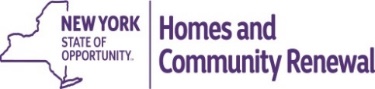 Unit Size30%  AREA MEDIAN INCOME (AMI) UNITSMonthly Rent1Units Avail-ableHouse-hold Size2Annual Household Income3Minimum – Maximum440%  AREA MEDIAN INCOME (AMI) UNITSMonthly Rent1Units Avail-ableHouse-hold Size2Annual Household Income3Minimum – Maximum4Studio30%  AREA MEDIAN INCOME (AMI) UNITS$39711→1 person$ 15,806 - $ 23,88040%  AREA MEDIAN INCOME (AMI) UNITS$56711→1 person$ 21,635 - $ 31,8401 bedroom30%  AREA MEDIAN INCOME (AMI) UNITS$50320→1 person $ 19,715 - $ 23,88040%  AREA MEDIAN INCOME (AMI) UNITS$71720→1 person $ 27,052 - $ 31,8401 bedroom30%  AREA MEDIAN INCOME (AMI) UNITS$50320→2 people$ 19,715 - $ 27,30040%  AREA MEDIAN INCOME (AMI) UNITS$71720→2 people$ 27,052 - $ 36,4002 bedroom30%  AREA MEDIAN INCOME (AMI) UNITS$59810→2 people$ 23,692 - $ 27,30040%  AREA MEDIAN INCOME (AMI) UNITS$85410→2 people$ 32,469 - $ 36,4002 bedroom30%  AREA MEDIAN INCOME (AMI) UNITS$59810→3 people$ 23,692 - $ 30,72040%  AREA MEDIAN INCOME (AMI) UNITS$85410→3 people$ 32,469 - $ 40,9602 bedroom30%  AREA MEDIAN INCOME (AMI) UNITS$59810→4 people$ 23,692 - $ 34,11040%  AREA MEDIAN INCOME (AMI) UNITS$85410→4 people$ 32,469 - $ 45,4803 bedroom30%  AREA MEDIAN INCOME (AMI) UNITS$6832→3 people$ 27,360 - $ 30,72040%  AREA MEDIAN INCOME (AMI) UNITS$9782→3 people$ 37,475 - $ 40,9603 bedroom30%  AREA MEDIAN INCOME (AMI) UNITS$6832→4 people$ 27,360 - $ 34,11040%  AREA MEDIAN INCOME (AMI) UNITS$9782→4 people$ 37,475 - $ 45,4803 bedroom30%  AREA MEDIAN INCOME (AMI) UNITS$6832→5 people$ 27,360 - $ 36,84040%  AREA MEDIAN INCOME (AMI) UNITS$9782→5 people$ 37,475 - $ 49,1203 bedroom30%  AREA MEDIAN INCOME (AMI) UNITS$6832→6 people$ 27,360 - $ 39,57040%  AREA MEDIAN INCOME (AMI) UNITS$9782→6 people$ 37,475 - $ 52,760Unit Size60%  AREA MEDIAN INCOME (AMI) UNITSMonthly Rent1Units Avail-ableHouse-hold Size2Annual Household Income3Minimum – Maximum480%  AREA MEDIAN INCOME (AMI) UNITSMonthly Rent1Units Avail-ableHouse-hold Size2Annual Household Income3Minimum – Maximum4Studio60%  AREA MEDIAN INCOME (AMI) UNITS$90930→1 person$ 33,360 - $ 47,76080%  AREA MEDIAN INCOME (AMI) UNITS$1,30220→1 person$ 46,835 - $ 63,6801 bedroom60%  AREA MEDIAN INCOME (AMI) UNITS$1,14375→1 person $ 41,658 - $ 47,76080%  AREA MEDIAN INCOME (AMI) UNITS$1,63440→1 person $ 58,492 - $ 63,6801 bedroom60%  AREA MEDIAN INCOME (AMI) UNITS$1,14375→2 people$ 41,658 - $ 54,60080%  AREA MEDIAN INCOME (AMI) UNITS$1,63440→2 people$ 58,492 - $ 72,8002 bedroom60%  AREA MEDIAN INCOME (AMI) UNITS$1,36663→2 people$ 50,023 - $ 54,60080%  AREA MEDIAN INCOME (AMI) UNITS$1,95522→2 people$ 70,218 - $ 72,8002 bedroom60%  AREA MEDIAN INCOME (AMI) UNITS$1,36663→3 people$ 50,023 - $ 61,44080%  AREA MEDIAN INCOME (AMI) UNITS$1,95522→3 people$ 70,218 - $ 81,9202 bedroom60%  AREA MEDIAN INCOME (AMI) UNITS$1,36663→4 people$ 50,023 - $ 68,22080%  AREA MEDIAN INCOME (AMI) UNITS$1,95522→4 people$ 70,218 - $ 90,9603 bedroom60%  AREA MEDIAN INCOME (AMI) UNITS$1,57015→3 people$ 57,772 - $ 61,44080%  AREA MEDIAN INCOME (AMI) UNITS$2,2503→3 people$ 81,086 - $ 81,9203 bedroom60%  AREA MEDIAN INCOME (AMI) UNITS$1,57015→4 people$ 57,772 - $ 68,22080%  AREA MEDIAN INCOME (AMI) UNITS$2,2503→4 people$ 81,086 - $ 90,9603 bedroom60%  AREA MEDIAN INCOME (AMI) UNITS$1,57015→5 people$ 57,772 - $ 73,68080%  AREA MEDIAN INCOME (AMI) UNITS$2,2503→5 people$ 81,086 - $ 98,2403 bedroom60%  AREA MEDIAN INCOME (AMI) UNITS$1,57015→6 people$ 57,772 - $ 79,14080%  AREA MEDIAN INCOME (AMI) UNITS$2,2503→6 people$ 81,086 - $ 105,520